Ironbridge Road, Madeley, Telford  TF7 5HX   		  Telephone: 01952 386000TEACHING APPLICATION FORMPlease refer to the Guidance Notes before completing this formPERSONAL DETAILS (BLOCK CAPITALS PLEASE)EDUCATION AND QUALIFICATIONSPROFESSIONAL DEVELOPMENT/TRAINING4a CURRENT OR MOST RECENT POST/EMPLOYMENT – All time since leaving full-time education should be accounted for.  Please explain any gaps in employment.4b PREVIOUS POSTS - please list all previous employment.  Continue on an additional sheet if necessary5   supporting statement – please attach and number any additional sheets Please provide any further information which you feel will be useful in support of your application, including a description of the duties and responsibilities of your current or most recent post.  Include any other experience should you feel is relevant to your application.  Take as a guide in completion of this section, the contents of the job description and person specification of the post for which you have applied. Please include details of your induction/probation, if appropriate, and if newly qualified, details of your teaching practice if you have not previously covered this. Please include the age range of pupils you have taught and number of pupils on roll at the schools where you have taught.Please also attach a brief C.V to your application (optional)Please attach a covering letter, which should be word processed and no longer than two sides of A4, describing:The skills and experience you would bring to this postHow you would contribute to raising achievement, andThe contribution you would want to make to the ‘wider life’ of Haberdashers’’ Abraham Darby.6   REFERENCESPlease give details of two professional referees (not friends or relatives) whom we may ask about your suitability for the post. One of these must be your current or most recent employer. References will normally only be taken up if you are selected for interview. Referees must not be related to you. We reserve the right to approach your current and any previous employer.I hereby give written permission that the named referees above can release a written and/or verbal reference.If these references cannot be taken without further authority from you please indicate why below:7   OTHER INFORMATIONAre you, to your knowledge, related to any employee of Haberdashers’ Abraham Darby or Telford & Wrekin Council or to a member of the Haberdashers’ Adams’ Federation Trust Governing Body?  YES / NO. If yes please give details below:8   disclosure and barring and recruitment checksThe academy is legally obligated to process an Enhanced Disclosure and Barring Service (DBS) check before making appointments. The DBS check will reveal both spent and unspent convictions, cautions, reprimands and final warnings, and any other information held by the local police that is considered relevant to the role. Any information that is ‘protected’ under the Rehabilitation of Offenders Action 1974 (Exceptions) Order 1975 (2013 and 2022) will not appear on a DBS certificate. For posts in regulated activity, the DBS check will include a barred list check. It is an offence to seek employment in regulated activity if you are on a barred list.9   CRIMINAL CONVICTIONSThe amendments to the Rehabilitation of Offenders Act 1974 (Exceptions) Order 175 (2013 and 2022) provides that when applying for certain jobs and activities, certain convictions and cautions are considered ‘protected’.  This means that they do not need to be disclosed to employers, and if they are disclosed, employers cannot take them into account.Should you be shortlisted for interview, you will be asked to declare on a separate form whether you have any convictions or cautions that are not ‘protected’ in line with this legislation. Further information on the filtering of these cautions and convictions can be found in the DBS filtering guide 10   RIGHT TO WORK IN THE UKThe academy will require you to provide evidence of your right to work in the UK in accordance with the Immigration, Asylum and Nationality Action 2006. By signing this application you agree to provide such evidence when requested.11  YOUR SIGNATURE – you wILL BE ASKED TO PERSONALLY SIGN YOUR APPLICATION if SHORTLISTED  IF you unable to do so at this stageI certify that the details provided on this form and all other supporting papers are true and correct. Furthermore, I understand that the provision of false or misleading information given in response to any questions on this form or the failure to disclose information will result in the termination of any contract of employment entered into, or the withdrawal of any offer of employment. I also hereby give my explicit consent to the processing of data contained or referred to on this form, in accordance with the Data Protection Act 1998 and any subsequent legislation.  I also confirm that I have read the Application Form Guidance Notes document before completing this application form.HABERDASHERS’ ABRAHAM DARBY MONITORING FORMIn order to measure the effectiveness of our Employment Equality Charter we need to collect information on people who apply for our jobs. To enable us to do this, please fully complete the details below.Some of the information you give on this form may be considered to be sensitive personal data under the Data Protection legislation and by completing and returning this monitoring form, you will be deemed to be giving your explicit consent to the processing of the data for Equality Monitoring.  This information is separated on receipt of your application form and is not seen by anyone involved in the selection process.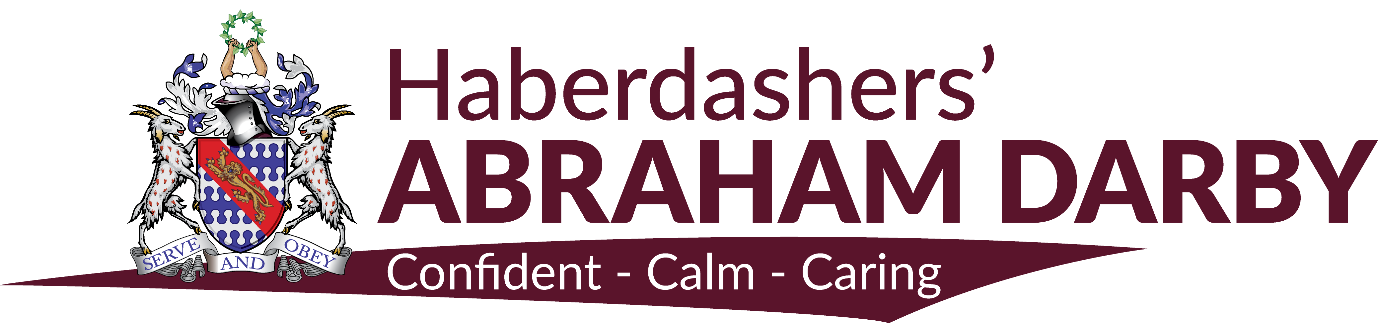 Post Title: Teacher of Design Technologyat: Haberdashers’ Abraham DarbyIronbridge Road, Madeley, Telford   TF7 5HXApplications should be e-mailed and returned by 3.00pm on Monday 10th October 2022 to:Mrs D J Tudor – HR Manager deborah.tudor@taw.org.uk Surname/ Family Name:Forename or Initials:Address for correspondence:Middle Name Initials:Title (optional):Post Code:Mobile Number:Mobile Number:Email:Home Telephone Number:Home Telephone Number:DfE Teacher Number:Type of Driving Licence Held:Type of Driving Licence Held:National Insurance Number:Equalities Act 2010 - If you are shortlisted for this post, you will be given the opportunity to tell us about any reasonable adjustments that need to be made during the recruitment and interview process.  If you wish to inform us or discuss with us at this stage, this information should be provided separately from the application form or via a telephone call to the HR Manager 01952 386002. This information does not form part of the shortlisting process.Equalities Act 2010 - If you are shortlisted for this post, you will be given the opportunity to tell us about any reasonable adjustments that need to be made during the recruitment and interview process.  If you wish to inform us or discuss with us at this stage, this information should be provided separately from the application form or via a telephone call to the HR Manager 01952 386002. This information does not form part of the shortlisting process.Equalities Act 2010 - If you are shortlisted for this post, you will be given the opportunity to tell us about any reasonable adjustments that need to be made during the recruitment and interview process.  If you wish to inform us or discuss with us at this stage, this information should be provided separately from the application form or via a telephone call to the HR Manager 01952 386002. This information does not form part of the shortlisting process.Name of School/College/University	Dates of StudySubject and type of qualificationGradeOther courses attended – please give details of any other relevant training undertaken, including short and in-service training, during the last 3 years. If necessary continue on separate sheet:Position /Job TitleName and address of employerDates heldFrom: (month/year)                                          To: (month/year)From: (month/year)                                          To: (month/year)Reason for leaving (if applicable)Salary Grade + AllowancesNumber on RollBrief outline of any additional responsibilities heldPosition / Job TitleName and address of employerDates heldFrom: (month/year) …………………………..To: (month/year)From: (month/year) …………………………..To: (month/year)Reason for leaving Salary Grade + AllowancesNumber on RollBrief outline of any additional responsibilities heldPosition / Job TitleName and address of employerDates heldFrom: (month/year)                                          To: (month/year)From: (month/year)                                          To: (month/year)Reason for leaving Salary Grade + AllowancesNumber on RollBrief outline of any additional responsibilities held Position Held / Job TitleName and address of employerDates heldFrom: (month/year)                                          To: (month/year)From: (month/year)                                          To: (month/year)Reason for leavingSalary Grade + AllowancesNumber on RollBrief outline of any additional responsibilities heldPosition Held / Job TitleName and address of employerDates heldFrom: (month/year)                                          To: (month/year)From: (month/year)                                          To: (month/year)Reason for leaving Salary/AllowancesNumber on RollBrief outline of any additional responsibilities heldPlease explain any gaps in your Education or Employment History:Full Name (including title)Occupation / Job title:School / Company Name:School/Company Address:Telephone Number:Work Email Address:Working relationship to you:Full Name (including title)Occupation / Job title:School / Company Name:School/Company Address:Telephone Number:Work Email Address:Working relationship to you:Signed Date: Reference 1Reference 2Name:Relationship:Signature of applicant:Date:Please complete in BLOCK CAPITALSPOST APPLIED FOR: SURNAME 						  FORENAME: MIDDLE NAME/S……………					PREVIOUS NAME/SPREFERRED TITLE (Mr/Miss/Mrs/Ms/Dr/Other): 		    DATE OF BIRTH: Do you have any long standing illness or disability that limits your daily activity?        YES                                 NO                              Rather not say Are you caring for someone who has a long standing illness or disability that limits their daily activities?     YES                                No                                Rather not sayDo you belong to any particular religion or hold particular beliefs? (Please tick )        Christian          Hindu           Muslim            Sikh            Other (please state)  ……………………                         No religion         Rather not sayPLEASE TICK RELEVANT BOXAGE:	16-18      	19-35      	36-49      	50-59      	60-65      	over 65      .GENDER:	Male      	Female    WHAT IS YOUR ETHNICITY? (please tick )ARE YOU AN AGENCY WORKER? (please tick)		     Yes                    NoHOW DID YOU FIND OUT ABOUT THIS VACANCY? ARE YOU CURRENTLY EMPLOYED BY THE HABERDASHERS’ ADAMS’ FEDERATION            Yes                   NoOR TELFORD AND WREKIN COUNCILIf yes, please enter your employee number: 